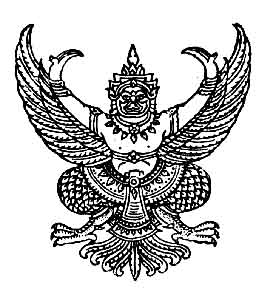  (  ครุฑ )ประกาศ องค์การบริหารส่วนตำบลเชิงคีรีเรื่อง  การรับสมัครและคัดเลือกบุคคลที่ประสงค์เข้ารับการอบรมตามโครงการอาสาสมัครบริบาลท้องถิ่นเพื่อดูแลผู้สูงอายุที่มีภาวะพึ่งพิงและเป็นอาสาสมัครบริบาลท้องถิ่น.................................	ตามที่กระทรวงมหาดไทย ได้เสนอโครงการอาสาสมัครบริบาลท้องถิ่นเพื่อดูแลผู้สูงอายุที่มีภาวะพึ่งพิง ภายใต้แผนงาน/โครงการที่มีวัตถุประสงค์เพื่อฟื้นฟูเศรษฐกิจและสังคม ตามบัญชีแนบท้ายพระราชกฤษฎีกาให้อำนาจกระทรวงการคลังกู้เงินเพื่อแก้ไขปัญหา เยียวยา และฟื้นฟูเศรษฐกิจและสังคม ที่ได้รับผลกระทบจากสถานการณ์การระบาดของโรคติดเชื้อไวรัสโคโรนา 2019 พ.ศ. 2563 ไปยังสำนักงานสภาพัฒนาการเศรษฐกิจ และสังคมแห่งชาติ เพื่อพิจารณากลั่นกรองเสนอคณะรัฐมนตรีอนุมัติในหลักการเพื่อขอใช้จ่ายเงินกู้ ภายใต้แผนงาน ดังกล่าว โดยมีกิจกรรมภายใต้โครงการอาสาสมัครบริบาลท้องถิ่นเพื่อดูแลผู้สูงอายุที่มีภาวะพึ่งพิง จำนวน 2 กิจกรรม ได้แก่ 1. การจัดสรรงบประมาณเพื่อเป็นค่าใช้จ่ายในการฝึกอบรมโครงการอาสาสมัครบริบาลท้องถิ่นเพื่อดูแลผู้สูงอายุที่มีภาวะพึ่งพิงให้แก่สำนักงานส่งเสริมการปกครองท้องถิ่นจังหวัด และ 2.การจัดสรรงบประมาณเป็นเงินอุดหนุนให้แก่เทศบาลและองค์การบริหารส่วนตำบล เพื่อเป็นค่าตอบแทนให้แก่ อาสาสมัครบริบาลท้องถิ่น นั้น	องค์การบริหารส่วนตำบลเชิงคีรี อำเภอศรีสาคร จังหวัดนราธิวาส จึงมีความประสงค์จะรับสมัครและคัดเลือกบุคคลที่ประสงค์เข้ารับการอบรมตามโครงการอาสาสมัครบริบาลท้องถิ่นเพื่อดูแลผู้สูงอายุที่มีภาวะพึ่งพิงและเป็นอาสาสมัครบริบาลท้องถิ่น ดังนี้1. ตำแหน่งที่รับสมัคร	อาสาสมัครบริบาลท้องถิ่นเพื่อดูแลผู้สูงอายุที่มีภาวะพึ่งพิง (โดยจะต้องเข้าอบรมตามโครงการอาสาสมัคร บริบาลท้องถิ่นเพื่อดูแลผู้สูงอายุที่มีภาวะพึ่งพิง จนครบหลักสูตรก่อนที่จะได้รับการแต่งตั้งเป็นอาสาสมัครบริบาลท้องถิ่น จำนวน 2 อัตรา	โดยมีหน้าที่ให้บริการแก่ผู้สูงอายุที่มีภาวะพึ่งพิง ด้านอนามัยพื้นฐาน การฟื้นฟูสมรรถภาพ                         และกายภาพบำบัด ตามประเภทและกิจกรรมบริการที่กระทรวงสาธารณสุขกำหนด ตลอดจนแนะนำช่วยเหลือผู้สูงอายุที่มีภาวะพึ่งพิง โดยได้รับค่าตอบแทน เดือนละ 5,000 บาท (ตามเอกสารแนบท้าย)2. คุณสมบัติและลักษณะต้องห้ามของอาสาสมัครบริบาลท้องถิ่น	2.1.  มีอายุไม่ต่ำกว่า 18 ปีบริบูรณ์	2.2.  มีภูมิลำเนาอยู่ในเขต องค์การบริหารส่วนตำบลเชิงคีรี	2.3.  ไม่เป็นข้าราชการหรือพนักงานส่วนท้องถิ่น ซึ่งมีตำแหน่งหรือเงินเดือนประจำ ปฏิบัติงาน                ในหน่วยงานของรัฐ หรือรัฐวิสาหกิจ ผู้บริหารท้องถิ่น สมาชิกสภาท้องถิ่น ลูกจ้างของส่วนราชการ หน่วยงานของรัฐหรือรัฐวิสาหกิจ หรือบุคคลซึ่งปฏิบัติหน้าที่ตามกฎหมายโดยได้รับค่าตอบแทนประจำ3. ระยะเวลาการรับสมัคร และสถานที่รับสมัคร	ผู้สนใจติดต่อสมัคร ณ สำนักงานปลัด องค์การบริหารส่วนตำบลเชิงคีรี  อำเภอศรีสาคร จังหวัดนราธิวาส (โดยไม่เสียค่าธรรมเนียมการสมัคร) ระหว่างวันที่..6...สิงหาคม – วันที่  10 สิงหาคม 2563 (เวลา 08.30 – 16.30 น.) เว้นวันหยุดราชการ และวันหยุดนักขัตฤกษ์-2-4. เอกสารหลักฐานการรับสมัคร	4.1.  สำเนาทะเบียนบ้านฉบับจริง พร้อมรับรองสำเนาถูกต้อง จำนวน 1 ฉบับ  	4.2.  บัตรประจำตัวประชาชน พร้อมรับรองสำเนาถูกต้อง จำนวน 1 ฉบับ	4.3.  วุฒิการศึกษาฉบับจริง พร้อมสำเนาวุฒิการศึกษา จำนวน 1 ฉบับ	4.4.  รูปถ่ายขนาด 1 นิ้ว จำนวน 1 รูป	4.5.  ใบรับรองแพทย์  จำนวน 1 ฉบับ  5. เงื่อนไขการรับสมัคร	ผู้สมัครเข้ารับการคัดเลือกเป็นอาสาสมัครบริบาลท้องถิ่นเพื่อดูแลผู้สูงอายุที่มีภาวะพึ่งพิงจะต้องรับผิดชอบ ในการตรวจสอบและการรับรองตัวเองว่าเป็นผู้มีคุณสมบัติตามที่ระบุไว้จริง กรณีที่องค์การบริหารส่วนตำบลเชิงคีรี ตรวจสอบแล้วพบว่าผู้สมัครเข้ารับการคัดเลือกกรอกข้อมูลอันเป็นเท็จให้ถือว่าการรับสมัครครั้งนี้เป็นโมฆะ สำหรับผู้นั้น6. การประกาศรายชื่อผู้มีสิทธิเข้ารับการคัดเลือก และกำหนดวัน เวลา สถานที่คัดเลือก	องค์การบริหารส่วนตำบลเชิงคีรี จะประกาศรายชื่อผู้มีสิทธิเข้ารับการคัดเลือก ในวันที่..10...เดือน สิงหาคม 2563 ประกาศ ณ บอร์ดประชาสัมพันธ์องค์การบริหารส่วนตำบลเชิงคีรี7. หลักเกณฑ์การคัดเลือก	ผู้สมัครต้องได้รับการประเมินสมรรถนะด้วยวิธีการประเมินสมรรถนะ ดังต่อไปนี้8. กำหนดวัน เวลา สถานที่คัดเลือก	องค์การบริหารส่วนตำบลเชิงคีรี จะดำเนินการคัดเลือกโดยการสอบสัมภาษณ์ในวันที่.11..สิงหาคม 2563  ตั้งแต่เวลา..10.00 น.เป็นต้นไป ณ ห้องประชุมองค์การบริหารส่วนตำบลเชิงคีรี9. เกณฑ์การตัดสินการคัดเลือก	ผู้ที่ผ่านการคัดเลือกจะต้องได้คะแนนจาการสัมภาษณ์มากที่สุด จำนวน 2 อันดับ จากผู้เข้ารับการคัดเลือกทั้งหมด หากผู้สมัครได้คะแนนรวมเท่ากันองค์การบริหารส่วนตำบลเชิงคีรี จะพิจารณาจากลำดับการสมัครสอบ ยกเว้นในกรณีที่ผู้สมัครมีจำนวนเท่ากับอัตราที่ประกาศรับสมัคร องค์การบริหารส่วนตำบลเชิงคีรีจะถือว่าบุคคลดังกล่าวได้ผ่านการคัดเลือกในครั้งนี้-3-10. ประกาศผลการคัดเลือก	องค์การบริหารส่วนตำบลเชิงคีรี จะประกาศรายชื่อผู้ผ่านการคัดเลือกเข้ารับการอบรมตามโครงการอาสาสมัครบริบาลท้องถิ่นเพื่อดูแลผู้สูงอายุที่มีภาวะพึ่งพิง ในวันที่ 11 สิงหาคม 2563 ที่ทำการองค์การบริหารส่วนตำบลเชิงคีรี ทั้งนี้ หากผู้ผ่านการคัดเลือกไม่มาทำสัญญาหรือข้อตกลง ตามที่องค์การบริหารส่วนตำบลเชิงคีรี กำหนดจะถือว่าผู้นั้นสละสิทธิ และองค์การบริหารส่วนตำบลเชิงคีรี จะเรียกลำดับถัดไปขึ้นมาแทน หากมีกรณีผู้ใดแอบอ้างว่าสามารถช่วยเหลือท่านให้ได้รับการคัดเลือก หรือมีพฤติการณ์ในทำนองเดียวกันโปรดอย่าได้หลงเชื่อ และแจ้งให้องค์การบริหารส่วนตำบลเชิงคีรีทราบด้วย		จึงประกาศมาให้ทราบโดยทั่วกัน				ประกาศ ณ วันที่..5...เดือน สิงหาคม พ.ศ. 2563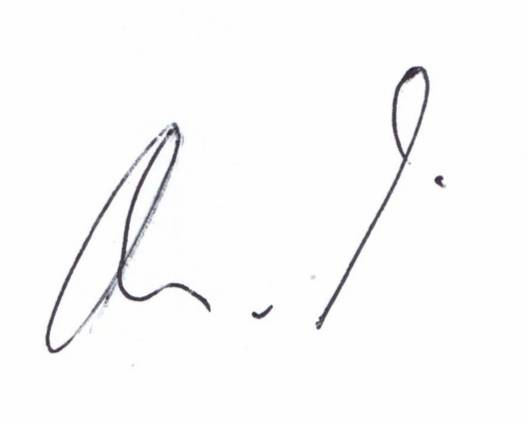 นายอับดุลหะแว  เระนายกองค์การบริหารส่วนตำบลเชิงคีรีเอกสารแนบประกาศ องค์การบริหารส่วนตำบลเชิงคีรีเรื่อง การรับสมัครและคัดเลือกบุคคลที่ประสงค์เข้ารับอบรมตามโครงการอาสาสมัครบริบาลท้องถิ่นเพื่อดูแลผู้สูงอายุที่มีภาวะพึ่งพิงและเป็นอาสาสมัครบริบาลท้องถิ่นลงวันที่ ...5... เดือน ...สิงหาคม... 2563-------------------------------------------------------		ผู้ที่ผ่านการคัดเลือกบุคคลที่ประสงค์เข้ารับการอบรมตามโครงการอาสาสมัครบริบาลท้องถิ่น เพื่อดูแลผู้สูงอายุที่มีภาวะพึ่งพิงและเป็นอาสาสมัครบริบาลท้องถิ่น จำนวน 2 อัตรา ของ องค์กรปกครองส่วนท้องถิ่น จะต้องปฏิบัติตามขั้นตอนและกระบวนการดังต่อไปนี้		1.ทำบันทึกข้อตกลงหรือสัญญาและหนังสือค้ำประกันกับองค์การบริหารสาวนตำบลเชิงคีรี  อำเภอศรีสาคร จังหวัดนราธิวาส โดยมีเงื่อนไขว่า “จะปฏิบัติหน้าที่เป็นอาสาสมัครบริบาลท้องถิ่นให้กับ องค์กรปกครองส่วนท้องถิ่น เมื่อผ่านการอบรมตามโครงการอาสาสมัครบริบาลท้องถิ่นเพื่อดูแลผู้สูงอายุที่มีภาวะพึ่งพิงเป็นระยะเวลา 1 ปี 		2.เข้ารับการอบรมตามโครงการอาสาสมัครบริบาลท้องถิ่นเพื่อดูแลผู้สูงอายุที่มีภาวะพึ่งพิงโดยใช้หลักสูตรการดูแลผู้สูงอายุขั้นกลาง จำนวน 70 ชั่วโมงของกรมอนามัย วัน เวลาและสถานที่จะแจ้งให้ทราบในภายหลัง		3.หน้าที่และความรับผิดชอบของอาสาสมัครบริบาลท้องถิ่น		อาสาสมัครบริบาลท้องถิ่น มีหน้าที่ช่วยองค์กรปกครองส่วนท้องถิ่นในการดูแลผู้สูงอายุที่มีภาวะพึ่งพิง ภายใต้การกำกับดูแลของบุคลากรวิชาชีพด้านสุขภาพในพื้นที่ ซึ่งได้รับมอบหมายจากองค์กรปกครองส่วนท้องถิ่น ดังนี้			3.1 ช่วยดูแลสุขภาพสำหรับผู้สูงอายุที่มีภาวะพึ่งพิง			3.2 ช่วยเหลือดูแลการปฏิบัติกิจวัตรประจำ วันสำหรับผู้สูงอายุที่มีภาวะพึ่งพิง เช่น การอาบน้ำ การทำความสะอาดร่างกาย การแต่งตัว การรับประทานอาหาร การเคลื่อนย้าย การใช้อุปกรณ์ช่วยเหลือ การขับถ่าย การไปพบแพทย์ การรับประทานยา เป็นต้น			3.3 ให้บริการด้านสุขภาพขั้นพื้นฐาน (Basic health care service) เป็นการดูแลสุขภาพภายใต้การกำกับของบุคลากรวิชาชีพด้านสุขภาพในพื้นที่ ได้แก่ การพยาบาลพื้นฐาน การฟื้นฟูสมรรถภาพเบื้องต้น การประเมินสุขภาพเบื้องต้น เช่น การประเมินความสามารถในการทำกิจวัตรประจำวันขั้นพื้นฐาน และการประเมินสัญญาณชีพ การดูแลเรื่องยาเบื้องต้น กิจกรรมกระต้นสมองในกลุ่มที่มีภาวะสมองบกพร่องรยะแรก การดูแลผู้สูงอายุที่มีภาวะสมองเสื่อมหรือมีอาการทางสมอง เป็นต้น			3.4 การให้คำปรึกษาด้านสุขภาพเบื้องต้นกับครอบครัวและการประสานความช่วยเหลือกับหน่วยงานต่าง ๆ			3.5 การประเมินปัญหาในการดูแลผู้สูงอายุที่มีภาวะพึ่งพิงเบื้องต้นและประสานงานในการส่งต่อได้อย่างถูกต้อง			3.6 การบริการให้การดูแลตามแผนการดูแลรายบุคคล (Care Plan)			3.7 ช่วยเหลือดูแลผู้สูงอายุที่มีภาวะพึ่งพิงด้านสุขภาพพื้นฐาน การฟื้นฟูสมรรถภาพ และกายภาพบำบัดอื่น ๆ ตามประเภทและกิจกรรมบริการที่กระทรวงสาธารณสุขกำหนด/4. อัตราค่าตอบแทน(2)		4. อัตราค่าตอบแทนและจ่ายค่าตอบแทนของอาสาสมัครบริบาลท้องถิ่น		อาสาสมัครบริบาลท้องถิ่นที่มีสิทธิได้รับเงินค่าตอบแทนเพื่อเป็นค่าป่วยการชดเชยการรายงานหรือเวลาที่เสียไป จะต้องมีเวลาในการปฎิบัติหน้าที่ ดังนี้			4.1 อาสาสมัครบริบาลท้องถิ่นคนใดได้ปฎิบัติหน้าที่ตามแผนการดูแลรายบุคคล (Care Plan) ไม่น้อยกว่าวันละ 8 ชม. และไม่น้อยกว่าเดือนละ20วันจะได้รับเงินค่าตอบแทนตามอัตรา ดังนี้				4.1.1 อาสาสมัครบริบาลท้องถิ่นที่ผ่านการอบรมหลักสูตรการดูแลผู้สูงอายุชั้นกลางจำนวน 70 ชม. จะได้รับเงินค่าตอบแทนเดือนละ 5000 บาท				4.1.2 อาสาสมัครบริบาลคนใดได้ปฎิบัติหน้าที่ ตามแผนการดูแลรายบุคคล (Care Plan) น้อยกว่า 20 วัน ให้มีสิทธิได้รับเงินค่าตอบแทนตามสัดส่วนตามจำนวนวันที่ปฎิบัติงานในเดือนนั้น				4.1.3 อาสาสมัครบริบาลท้องถิ่นคนใดได้ปฎิบัติหน้าที่ตามแผนการดูแลรายบุคคล (Care Plan) ไม่ครบ8ชม.แต่ไม่น้อยกว่า 4 ชม. ให้นับเป็นครึ่งวัน****************************สมรรถนะคะแนนวิธีการประเมิน1. ด้านความรู้ที่เป็นประโยชน์ต่อการปฏิบัติงาน ความคิดริเริ่มสร้างสรรค์ ปฏิภาณไหวพริบและบุคลิกภาพ2. ด้านอารมณ์ สังคม และสติปัญญา   - ท่วงที วาจา   - อุปนิสัย3. คุณธรรม จริยธรรม ท่วงทีวาจา อุปนิสัย อารมณ์ ทัศนคติ                      การปรับตัวเข้ากับผู้ร่วมงาน บุคลิกภาพ เป็นต้น รวมถึงสมรรถนะที่จำเป็นของตำแหน่ง403030การสัมภาษณ์รวม100